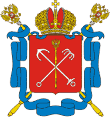 САНКТ-ПЕТЕРБУРГСКОЕГОСУДАРСТВЕННОЕ БЮДЖЕТНОЕ УЧРЕЖДЕНИЕ ЗДРАВООХРАНЕНИЯ«ГОРОДСКАЯ ПОЛИКЛИНИКА №104»П Р И К А З«22» августа 2019г.       № 263О назначении ответственногоза работу по профилактике коррупционных и иных правонарушений В целях обеспечения комплексного анализа коррупционных проявлений и коррупциогенных факторов, оценки эффективности мер по реализации антикоррупционной политики в Санкт-Петербургском государственном бюджетном учреждении здравоохранения «Городская поликлиника № 104» и в соответствии со статьей 13.3 Федерального закона от 25 декабря . № 273-ФЗ «О противодействии коррупции», и иными нормативными правовыми актами Российской Федерации и Санкт-Петербурга,ПРИКАЗЫВАЮ:Назначить Локшина Алексея Львович, юрисконсульта СПб ГБУЗ «Городская поликлиника № 104», ответственным за работу по профилактике коррупционных и иных правонарушений в Санкт-Петербургском государственном бюджетном учреждении здравоохранения «Городская поликлиника № 104».Утвердить Должностной регламент лица, ответственного за работу по профилактике коррупционных и иных правонарушений в Санкт-Петербургском государственном бюджетном учреждении здравоохранения «Городская поликлиника № 104» согласно приложению №1.Разместить настоящий приказ (вместе с Должностным регламентом лица, ответственного за работу по профилактике коррупционных и иных правонарушений в Санкт-Петербургском государственном бюджетном учреждении здравоохранения «Городская поликлиника № 104») на официальном сайте поликлиники в информационно-телекоммуникационной сети «Интернет».Ранее изданные приказы о назначении ответственного за работу по профилактике коррупционных и иных правонарушений признать утратившими силу.Ознакомить Локшина А.Л. с настоящим приказом под роспись.Контроль за исполнением настоящего приказа оставляю за собойГлавный врач                                                                                                            И.Р.МансуровИсп.: Локшин А.Л.Тел.: 89219490613Приложение № 1к приказу СПб ГБУЗ «Городская поликлиника № 104»от 22.08.2019г. № 263ДОЛЖНОСТНОЙ РЕГЛАМЕНТ лица, ответственного за работу по профилактике коррупционных и иных правонарушений в Санкт-Петербургском государственном бюджетном учреждении здравоохранения «Городская поликлиника № 104»I. Общие положения.
1.1. Ответственное должностное лицо руководствуется в своей деятельности Конституцией Российской Федерации, федеральными конституционными законами, федеральными законами, указами и распоряжениями Президента Российской Федерации, постановлениями и распоряжениями Правительства Российской Федерации, иными нормативными правовыми актами Российской Федерации, нормативными правовыми актами Санкт-Петербурга, нормативными актами администрации Выборгского района Санкт-Петербурга, локальными актами СПб ГБУЗ «Городская поликлиника № 104».II. Основные задачи и функции.
2.1. Основными задачами ответственного должностного лица являются профилактика коррупционных и иных правонарушений в СПб ГБУЗ «Городская поликлиника № 104» (далее – Учреждение), а также обеспечение соблюдения должностными лицами и работниками Учреждения запретов, ограничений, обязательств и правил служебного поведения.Ответственное должностное лицо назначается на должность и освобождается от должности главным врачом СПб ГБУЗ «Городская поликлиника № 104».Ответственное должностное лицо в своей деятельности подчиняется главному врачу СПб ГБУЗ «Городская поликлиника № 104».
2.2. Ответственное должностное лицо осуществляет следующие функции:
а) Обеспечение реализации в Учреждении программы по противодействию коррупции, включая:- обеспечение выполнения приказов Учреждения по вопросам противодействия коррупции и урегулирования конфликта интересов;- осуществление контроля за исполнением федеральных законов, иных нормативных правовых актов Российской Федерации, нормативных актов Санкт-Петербурга, нормативных актов администрации Выборгского района Санкт-Петербурга, принятых по вопросам противодействия коррупции и урегулирования конфликта интересов;- подготовку предложений главному врачу Учреждения по вопросам противодействия коррупции и урегулирования конфликта интересов;- участие в подготовке нормативных актов и иных документов по вопросам противодействия коррупции и урегулирования конфликта интересов в Учреждении;- обновлению материалов специального информационного стенда и интернет-сайта с антикоррупционной информацией.- подготовка ежегодного отчета о реализации в Учреждении мер антикоррупционной политики.б) Обеспечение соблюдения работниками Учреждения ограничений и запретов, требований к служебному поведению и урегулированию конфликта интересов, исполнения ими обязанностей, установленных Федеральным законом от 25 декабря 2008 г. N 273-ФЗ "О противодействии коррупции" и другими федеральными законами по вопросам противодействия коррупции и урегулирования конфликта интересов.в) Принятие мер по выявлению и устранению причин и условий, способствующих возникновению конфликта интересов в Учреждении.г) Обеспечение деятельности Комиссии по противодействию коррупции в Санкт-Петербургском государственном бюджетном учреждении здравоохранения «Городская поликлиника № 104» и Комиссии по соблюдению требований к служебному поведению и урегулированию конфликта интересов в Учреждении.д) Обеспечение реализации работниками Учреждения обязанности уведомлять руководство Учреждения, правоохранительные органы обо всех случаях обращения к ним каких-либо лиц в целях склонения их к совершению коррупционных правонарушений.е) Оказание работникам Учреждения консультативной и методической помощи по вопросам, связанным с противодействием коррупции, применением на практике требований к служебному поведению, а также с уведомлением руководства Учреждения и правоохранительных органом о фактах совершения коррупционных правонарушений.ж) Проведение служебных проверок. При выявлении нарушений коррупционной направленности, совершенных работниками Учреждения, внесение предложений главному врачу Учреждения о принятии мер, в том числе о направлении материалов в правоохранительные органы.з) Взаимодействие с правоохранительными органами в установленной сфере деятельности.и) Учет и анализ совершенных работниками Учреждения правонарушений коррупционной направленности. Представление информации главному врачу Учреждения.к) Учет и обобщение информации, поступившей от правоохранительных и судебных органов о причинах и условиях совершения правонарушений коррупционной направленности работниками Учреждения.III. Ответственность.Ответственное должностное лицо несет установленную трудовым законодательством Российской Федерации ответственность за неисполнение своих функций, не обеспечение выполнения приказов Учреждения по вопросам, входящим в компетенцию ответственного должностного лица, наделенного функциями по профилактике коррупционных и иных правонарушений в Санкт-Петербургском государственном бюджетном учреждении здравоохранения «Городская поликлиника № 104».